Frammøte og parkering: Arena på friområdet Hoøya vest for Steinkjer. Merka fra E6 fra rundkjøring nord for Eggetunellen (på vei ut av Steinkjer retning nordover). Parkering ved arena.Kart og terreng:  Kart Overein-Lattu, revidert 2014. Målestokk 1:10.000, ekv 5 mOmrådet er teknisk krevende med mye kurvedetaljer, små koller og små myrer.Påmelding:  Eventor http://eventor.orientering.no/Events/Show/3917 Ordinær påmelding innen fredag 16. mai. Etter anmelding fram til mandag 19. mai kl 24.00Start : Første start kl 16.00, ca 20 - 25 minutter å gå fra arena til start.Klasser og løyperDamer vinnertid ca 35 minutterHerrer vinnertid ca 35 minutterPåmeldings kontingent: kr 250,-Etter anmeldings avgift kr 125,-Tidtakings system:  emiTag til tidtaking og Emit-brikke til post stempling. Et utvalg av løpere utstyres med GPS Vask: Våtklut, utendørs offentlig dusj ved badeplass eller bad i fjorden. Salg: Det blir enkelt kiosksalg på arena.Trening: Løpsområdet er sperret for all trening for løpere som skal delta. Kart over området fra 2004 fås kjøpt for kr 50. All henvendelse om kjøp av kart til løpsleder.Løypelegger:  Atle DengerudLøpsledelse:  Atle Dengerud e-post: atle.dengerud@ntebb.no tlf: 4809 4511Teknisk delegert: Kenneth Buch og Jan Arild JohnsenPublikumstilbud: Det blir åpent treningsløp i løypene etter uttakingsløpet. Kart selges for kr. 50,-. I tillegg har Steinkjer OK tur-o-åpning.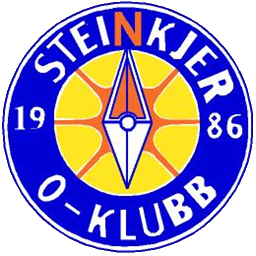 Steinkjer OK og Norsk Orienteringinviterer til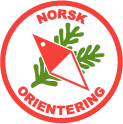 World Cup uttakingsløpOnsdag 21.mai 2014